Buttons001A009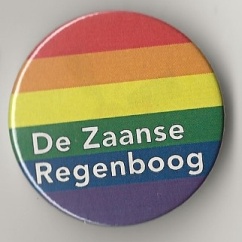 Logo De Zaanse Regenboog Er worden verschillende betekenissen aan de kleuren gegeven.

Volgens Gilbert Baker (met roze en turkoois):
Roze: seks
Rood: leven
Oranje: geneeskracht
Geel: zonlicht
Groen: natuur
Turkoois: magie
Blauw: sereenheid
Paars: karakter

En een andere betekenis die bv ZaanPride over heeft genomen:
Rood: Liefde
Oranje: Respect
Geel: Vrijheid
Groen: Tolerantie
Blauw: Gelijkheid
Paars: Trots 002A008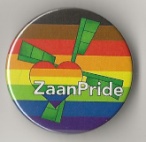 Logo Zaanpride op regenboogvlag met zwart/ bruinDe regenboogkleuren staan voor:
Rood: Liefde
Oranje: Respect
Geel: Vrijheid
Groen: Tolerantie
Blauw: Gelijkheid
Paars: Trots
Bruin en zwart: People of colour.

Aan de regenboogkleuren worden meer betekenissen gegeven, zie daarvoor o.a. de uitleg bij button 001003A002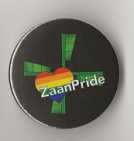 Logo ZaanPride op zwart004A003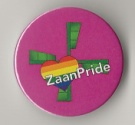 Logo ZaanPride op roze005A001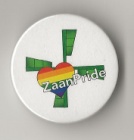 Logo ZaanPride op wit006A004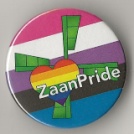 Logo ZaanPride op genderfluïde vlagRoze staat voor vrouwelijkheid, wit staat voor gebrek aan gender, purper staat voor de combinatie van mannelijkheid en vrouwelijkheid, zwart vertegenwoordigd alle genders inclusief derde gender en blauw staat voor mannelijkheid007A007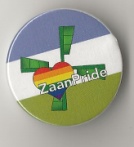 Logo ZaanPride op genderqueer vlagGenderqueer is een overkoepelende term voor genderidentiteiten die niet exclusief mannelijk of vrouwelijk is. Genderqueer kan ook staan voor een: leefstijl en een daarbij horende expressie.008A006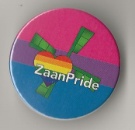 Logo ZaanPride op bi-seksuele vlagMensen die op vrouwen en mannen vallen, worden wel biseksueel genoemd. Biseksualiteit heeft net als homoseksualiteit te maken met gevoelens, gedrag en identiteit: wat je voor een ander voelt, wat voor seksuele contacten en relaties je aangaat en hoe je jezelf noemt. Veel mensen hebben biseksuele gevoelens en fantasieën, veel minder mensen doen er iets mee en nog minder noemen zichzelf bi.

Sommige biseksuelen hebben afwisselend relaties en/of seks met mannen en met vrouwen, anderen tegelijkertijd. Een vrouw die op de middelbare school bijvoorbeeld een vriendje had, krijgt op haar twintigste een relatie met een vrouw. Of een man die getrouwd is met een vrouw, wil af en toe ook seks met een man. Of en waarom iemand zichzelf bi noemt, is persoonlijk.

Over de kleuren. Roze staat hierbij voor de liefde voor vrouwen, blauw voor de liefde voor mannen en de kleine overlappende streep voor de liefde voor beide seksen.009A005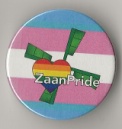 Logo Zaanpride op transgender vlagTransgender is het tegenovergestelde van cisgender, personen van wie de genderidentiteit geheel in overeenstemming is met het toegewezen geslacht bij de geboorte. 

Transgender staat dus voor een genderidentiteit die niét of niet helemaal overeenkomt met het toegekende geslacht bij de geboorte.

De blauwe en roze strepen staan symbool voor de traditionele kleuren die worden toegewezen aan jongens en meisjes. De witte lijn staat dat voor mensen die zich niet als man of vrouw identificeren en mensen die in transitie zitten.
De vlag zelf staat symbool voor trans-pride, diversiteit en transgenderrechten.010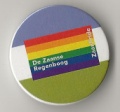 De Zaanse Regenboog/Zaanpride vlag op Genderqueer vlagGenderqueer is een overkoepelende term voor genderidentiteiten die niet exclusief mannelijk of vrouwelijk is. Genderqueer kan ook staan voor een: leefstijl en een daarbij horende expressie.011A011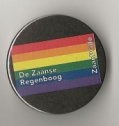 De Zaanse Regenboog/Zaanpride op zwart012A010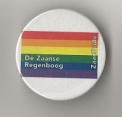 De Zaanse Regenboog/Zaanpride op wit013A012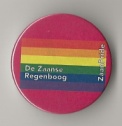 De Zaanse Regenboog/Zaanpride op roze014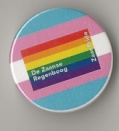 De Zaanse Regenboog/Zaanpride op transgender vlagTransgender is het tegenovergestelde van cisgender, personen van wie de genderidentiteit geheel in overeenstemming is met het toegewezen geslacht bij de geboorte. 

Transgender staat dus voor een genderidentiteit die niét of niet helemaal overeenkomt met het toegekende geslacht bij de geboorte.

De blauwe en roze strepen staan symbool voor de traditionele kleuren die worden toegewezen aan jongens en meisjes. De witte lijn staat dat voor mensen die zich niet als man of vrouw identificeren en mensen die in transitie zitten.
De vlag zelf staat symbool voor trans-pride, diversiteit en transgenderrechten.015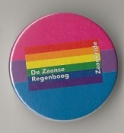 De Zaanse Regenboog/ZaanPride op bi-seksuele vlagMensen die op vrouwen én mannen vallen, worden wel biseksueel genoemd. Biseksualiteit heeft net als homoseksualiteit te maken met gevoelens, gedrag en identiteit: wat je voor een ander voelt, wat voor seksuele contacten en relaties je aangaat en hoe je jezelf noemt. Veel mensen hebben biseksuele gevoelens en fantasieën, veel minder mensen doen er iets mee en nog minder noemen zichzelf bi.

Sommige biseksuelen hebben afwisselend relaties en/of seks met mannen en met vrouwen, anderen tegelijkertijd. Een vrouw die op de middelbare school bijvoorbeeld een vriendje had, krijgt op haar twintigste een relatie met een vrouw. Of een man die getrouwd is met een vrouw, wil af en toe ook seks met een man. Of en waarom iemand zichzelf bi noemt, is persoonlijk.

Over de kleuren. Roze staat hierbij voor de liefde voor vrouwen, blauw voor de liefde voor mannen en de kleine overlappende streep voor de liefde voor beide seksen.016D004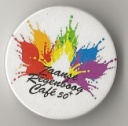 Logo Zaans Regenboog Café 50+017D002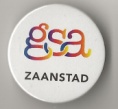 Logo GSAGender & Sexuality Alliance.  De GSA is een groep scholieren die vindt dat iedereen op hun school de vrijheid heeft te kunnen zijn wie ze zijn, zonder zich daarvoor te hoeven schamen of te verantwoorden.018D003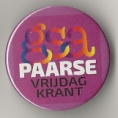 GSA & Paarse Vrijdag KrantDe GSA (Gender & Sexuality Alliance) is een groep scholieren die vindt dat iedereen op hun school de vrijheid heeft te kunnen zijn wie ze zijn, zonder zich daarvoor te hoeven schamen of te verantwoordenDe Paarse Vrijdag Krant wordt uitgegeven in aanloop naar Paarse vrijdag. Doel is het bespreekbaar en beter zichtbaar maken van seksuele en genderdiversiteit op scholen.Het ondersteunen van LHBTIQ+ leerlingen tijdens het proces van zelfontwikkeling.het slaan van een brug tussen scholieren en de maatschappij op het gebied van LHBTIQ+ acceptatie.Het bereiken van Nederlandse middelbare scholen met de Paarse Vrijdag Krant.019D001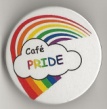 Logo Café PrideCafé Pride Zaanstad is voor alle LHBTIQ+ met een lichamelijke, psychische of verstandelijke beperking of niet-aangeboren hersenletsel. Odion organiseert dit Café om LHBTIQ+ op een gezellige en veilige manier gelegenheid te bieden gelijkgestemden te ontmoeten, ervaringen uit te wisselen en contacten op te bouwen.020E006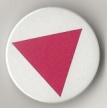 De Roze DriehoekDe Roze Driehoek was oorspronkelijk een van de merktekens in Duitse concentratiekampen en werd gebruikt als herkenningsteken voor de vervolging van homoseksuelen tijdens de Tweede Wereldoorlog. Vanaf de jaren zeventig werd de roze driehoek een geuzenteken voor de homobeweging in hun strijd voor acceptatie en gelijke rechten. Onder de rubriek media-flyers op de website van De Zaanse Regenboog (juli 2018) vindt u meer over de geschiedenis van De Roze Driehoek.021E005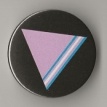 De Roze Driehoek met transgender kleuren.De roze driehoek was oorspronkelijk een van de merktekens in Duitse concentratiekampen en werd gebruikt als herkenningsteken voor de vervolging van homoseksuelen tijdens de Tweede Wereldoorlog. Vanaf de jaren zeventig werd de roze driehoek een geuzenteken voor de homobeweging in hun strijd voor acceptatie en gelijke rechten. Onder de rubriek media-flyers (juli 2018) vindt u meer over de geschiedenis van De Roze Driehoek.Transgender is het tegenovergestelde van cisgender, personen van wie de genderidentiteit geheel in overeenstemming is met het toegewezen geslacht bij de geboorte. 
Transgender staat dus voor een genderidentiteit die niét of niet helemaal overeenkomt met het toegekende geslacht bij de geboorte. 
De blauwe en roze strepen staan symbool voor de traditionele kleuren die worden toegewezen aan jongens en meisjes. De witte lijn staat dat voor mensen die zich niet als man of vrouw identificeren en mensen die in transitie zitten.022B031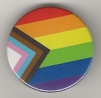 Regenboogvlag met een driehoek van trans kleuren (blauw/roze/wit) en zwart/bruin.De regenboogkleuren staan voor:
Rood: Liefde
Oranje: Respect
Geel: Vrijheid
Groen: Tolerantie
Blauw: Gelijkheid
Paars: Trots

De blauwe en roze driehoek staan symbool voor de traditionele kleuren die worden toegewezen aan jongens en meisjes. De witte lijn staat dat voor mensen die zich niet als man of vrouw identificeren, mensen die in transitie zitten of mensen met een intersekse conditie. 

De bruine en zwarte driehoek staan voor People of colour.

Aan de regenboogkleuren worden meer betekenissen gegeven, zie daarvoor o.a. de uitleg bij button 001023B032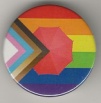 Regenboogvlag met een driehoek van trans kleuren (blauw/roze/wit) en zwart/bruin. En rode paraplu.De regenboogkleuren staan voor:
Rood: Liefde
Oranje: Respect
Geel: Vrijheid
Groen: Tolerantie
Blauw: Gelijkheid
Paars: Trots

De blauwe en roze strepen staan symbool voor de traditionele kleuren die worden toegewezen aan jongens en meisjes. De witte lijn staat dat voor mensen die zich niet als man of vrouw identificeren, mensen die in transitie zitten of mensen met een intersekse conditie. 

De bruine en zwarte driehoek staan voor People of colour.

De rode paraplu staat voor sexwerkers.

Aan de regenboogkleuren worden meer betekenissen gegeven, zie daarvoor o.a. de uitleg bij button 001024B001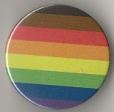 Regenboogvlag met zwart/bruinDe regenboogkleuren staan voor:

Rood: Liefde
Oranje: Respect
Geel: Vrijheid
Groen: Tolerantie
Blauw: Gelijkheid
Paars: Trots
Bruin en zwart: People of colour.

Aan de regenboogkleuren worden meer betekenissen gegeven, zie daarvoor o.a. de uitleg bij button 001  025B029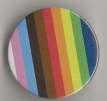 Regenboogvlag met zwart/bruin & blauw/wit/rozeDe regenboogkleuren staan voor:

Rood: Liefde
Oranje: Respect
Geel: Vrijheid
Groen: Tolerantie
Blauw: Gelijkheid
Paars: Trots
Bruin en zwart: People of colour.                                                                                                                 Blauw, wit en roze: transgender personen

Aan de regenboogkleuren worden meer betekenissen gegeven, zie daarvoor o.a. de uitleg bij button 001  026E016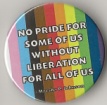 Regenboogvlag met zwart/bruin & blauw/wit/roze/No Pride for some of usDe regenboogkleuren staan voor:

Rood: Liefde
Oranje: Respect
Geel: Vrijheid
Groen: Tolerantie
Blauw: Gelijkheid
Paars: Trots
Bruin en zwart: People of colour.                                                                                                                             Blauw, wit en roze voor transgender personen

Aan de regenboogkleuren worden meer betekenissen gegeven, zie daarvoor o.a. de uitleg bij button 001De tekst “No Pride for some of us without liberation for all of us” wordt toegeschreven aan Marsha P. Johnson (Stonewall 1969)  027E021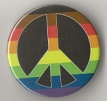 Peace teken op Regenboogvlag met zwart/ bruinDe regenboogkleuren staan voor:

Rood: Liefde
Oranje: Respect
Geel: Vrijheid
Groen: Tolerantie
Blauw: Gelijkheid
Paars: Trots
Bruin en zwart: People of colour.

Aan de regenboogkleuren worden meer betekenissen gegeven, zie daarvoor o.a. de uitleg bij button 001028E028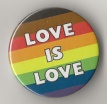  ‘Love is Love‘ op Regenboogvlag met zwart/ bruinDe regenboogkleuren staan voor:Rood: Liefde
Oranje: Respect
Geel: Vrijheid
Groen: Tolerantie
Blauw: Gelijkheid
Paars: Trots
Bruin en zwart: People of colour.

Aan de regenboogkleuren worden meer betekenissen gegeven, zie daarvoor o.a. de uitleg bij button 001029E026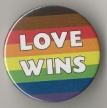 ‘Love Wins’ op Regenboogvlag met zwart/ bruinDe regenboogkleuren staan voor:Rood: Liefde
Oranje: Respect
Geel: Vrijheid
Groen: Tolerantie
Blauw: Gelijkheid
Paars: Trots
Bruin en zwart: People of colour.

Aan de regenboogkleuren worden meer betekenissen gegeven, zie daarvoor o.a. de uitleg bij button 001030E025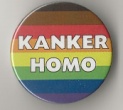 ‘Kanker Homo’ op Regenboogvlag met zwart/ bruinProtest button ontworpen door homo’s die leven  met kanker. Protest tegen het gebruik van én tegen het schelden met woorden als Kanker Homo, Flikker, Pot, Lesbo. Dit zijn geen scheldwoorden.De regenboogkleuren staan voor:Rood: Liefde
Oranje: Respect
Geel: Vrijheid
Groen: Tolerantie
Blauw: Gelijkheid
Paars: Trots
Bruin en zwart: People of colour.

Aan de regenboogkleuren worden meer betekenissen gegeven, zie daarvoor o.a. de uitleg bij button 001031E023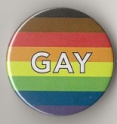 ‘Gay’ op Regenboogvlag met zwart/ bruinDe regenboogkleuren staan voor:Rood: Liefde
Oranje: Respect
Geel: Vrijheid
Groen: Tolerantie
Blauw: Gelijkheid
Paars: Trots
Bruin en zwart: People of colour.

Aan de regenboogkleuren worden meer betekenissen gegeven, zie daarvoor o.a. de uitleg bij button 001032E024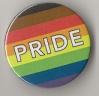 ‘Pride’ op Regenboogvlag met zwart/ bruinDe regenboogkleuren staan voor:Rood: Liefde
Oranje: Respect
Geel: Vrijheid
Groen: Tolerantie
Blauw: Gelijkheid
Paars: Trots
Bruin en zwart: People of colour.

Aan de regenboogkleuren worden meer betekenissen gegeven, zie daarvoor o.a. de uitleg bij button 001033E001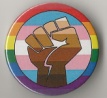 Trans en black power op Regenboogvlag De regenboogkleuren staan voor:Rood: Liefde
Oranje: Respect
Geel: Vrijheid
Groen: Tolerantie
Blauw: Gelijkheid
Paars: Trots

Aan de regenboogkleuren worden meer betekenissen gegeven, zie daarvoor o.a. de uitleg bij button 001034B002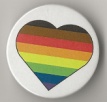 Regenbooghart met zwart/ bruinDe regenboogkleuren staan voor:Rood: Liefde
Oranje: Respect
Geel: Vrijheid
Groen: Tolerantie
Blauw: Gelijkheid
Paars: Trots
Bruin en zwart: People of colour.

Aan de regenboogkleuren worden meer betekenissen gegeven, zie daarvoor o.a. de uitleg bij button 001035E029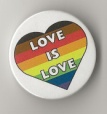 ‘Love is  Love’ op regenbooghart met zwart/ bruinDe regenboogkleuren staan voor:Rood: Liefde
Oranje: Respect
Geel: Vrijheid
Groen: Tolerantie
Blauw: Gelijkheid
Paars: Trots
Bruin en zwart: People of colour.

Aan de regenboogkleuren worden meer betekenissen gegeven, zie daarvoor o.a. de uitleg bij button 001036E031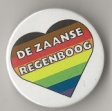 ‘De Zaanse Regenboog’ op regenbooghart met zwart/ bruinDe regenboogkleuren staan voor:Rood: Liefde
Oranje: Respect
Geel: Vrijheid
Groen: Tolerantie
Blauw: Gelijkheid
Paars: Trots
Bruin en zwart: People of colour.

Aan de regenboogkleuren worden meer betekenissen gegeven, zie daarvoor o.a. de uitleg bij button 001037E030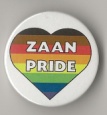 ‘ZaanPride’ op regenbooghart met zwart/ bruinDe regenboogkleuren staan voor:Rood: Liefde
Oranje: Respect
Geel: Vrijheid
Groen: Tolerantie
Blauw: Gelijkheid
Paars: Trots
Bruin en zwart: People of colour.

Aan de regenboogkleuren worden meer betekenissen gegeven, zie daarvoor o.a. de uitleg bij button 001038E027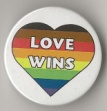 ‘Love Wins’ op regenbooghart met zwart/ bruinDe regenboogkleuren staan voor:Rood: Liefde
Oranje: Respect
Geel: Vrijheid
Groen: Tolerantie
Blauw: Gelijkheid
Paars: Trots
Bruin en zwart: People of colour.

Aan de regenboogkleuren worden meer betekenissen gegeven, zie daarvoor o.a. de uitleg bij button 001039B030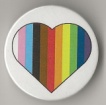 Regenbooghart met zwart/bruin & blauw/wit/rozeDe regenboogkleuren staan voor:
Rood: Liefde
Oranje: Respect
Geel: Vrijheid
Groen: Tolerantie
Blauw: Gelijkheid
Paars: Trots
Bruin en zwart: People of colour.                                                                                                                 Blauw, wit en roze: transgender personen

Aan de regenboogkleuren worden meer betekenissen gegeven, zie daarvoor o.a. de uitleg bij button 001  040E007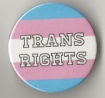 Trans RightsDe blauwe en roze strepen staan symbool voor de traditionele kleuren die worden toegewezen aan jongens en meisjes. De witte lijn staat dat voor mensen die zich niet als man of vrouw identificeren, mensen die in transitie zitten of mensen met een intersekse conditie.041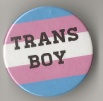 Trans BoyDe blauwe en roze strepen staan symbool voor de traditionele kleuren die worden toegewezen aan jongens en meisjes. De witte lijn staat dat voor mensen die zich niet als man of vrouw identificeren, mensen die in transitie zitten of mensen met een intersekse conditie.042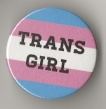 Trans GirlDe blauwe en roze strepen staan symbool voor de traditionele kleuren die worden toegewezen aan jongens en meisjes. De witte lijn staat dat voor mensen die zich niet als man of vrouw identificeren, mensen die in transitie zitten of mensen met een intersekse conditie.043E008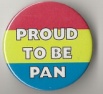 Proud to be panPanseksualiteit is de seksuele aantrekking of het verlangen naar personen van alle genderidentiteiten en biologische geslachten. Dat betekent dat je op mensen verliefd wordt en dat het niet uitmaakt of iemand nou een meisje, een jongen of iets ertussenin is. 'Pan' betekent namelijk 'alles' in het Grieks. Veel mensen kennen dit woord niet.De kleur roze verwijst naar vrouwen, blauw naar mannen en geel naar genderqueer zoals agender, bigender en genderfluid.044B027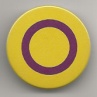 Intersekse vlagDe term intersekse verwijst naar de ervaringen van mensen die geboren zijn met een lichaam dat niet voldoet aan de normatieve definitie van man of vrouw zoals de maatschappij die hanteert.

Meer info: https://nnid.nl/045B007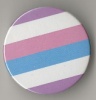 Intersekse vlagDe term intersekse verwijst naar de ervaringen van mensen die geboren zijn met een lichaam dat niet voldoet aan de normatieve definitie van man of vrouw zoals de maatschappij die hanteert.

Meer info: https://nnid.nl/046B017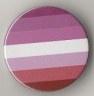 Lesbische vlagLesbianisme of vrouwelijke homoseksualiteit is de seksuele en/of emotionele voorkeur van vrouwen voor andere vrouwen. Iemand die lesbisch is wordt ook wel een lesbienne genoemd.047B009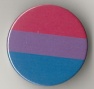 Biseksuele vlagMensen die op vrouwen én mannen vallen, worden wel biseksueel genoemd. Biseksualiteit heeft net als homoseksualiteit te maken met gevoelens, gedrag en identiteit: wat je voor een ander voelt, wat voor seksuele contacten en relaties je aangaat en hoe je jezelf noemt. Veel mensen hebben biseksuele gevoelens en fantasieën, veel minder mensen doen er iets mee en nog minder noemen zichzelf bi.

Sommige biseksuelen hebben afwisselend relaties en/of seks met mannen en met vrouwen, anderen tegelijkertijd. Een vrouw die op de middelbare school bijvoorbeeld een vriendje had, krijgt op haar twintigste een relatie met een vrouw. Of een man die getrouwd is met een vrouw, wil af en toe ook seks met een man. Of en waarom iemand zichzelf bi noemt, is persoonlijk.

Over de kleuren. Roze staat hierbij voor de liefde voor vrouwen, blauw voor de liefde voor mannen en de kleine overlappende streep voor de liefde voor beide seksen.048B015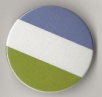 Genderqueer vlagGenderqueer is een overkoepelende term voor genderidentiteiten die niet exclusief mannelijk of vrouwelijk is. Genderqueer kan ook staan voor een: leefstijl en een daarbij horende expressie.049B013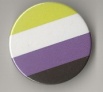 Non binair vlagNon-binair is een paraplubegrip. Er zijn verschillende termen voor genderidentiteiten die zich buiten het binair gendermodel stellen; “genderqueer”, “gender non-conform”, “agender”, “genderfluïde”, “bigender”,… Deze genderidentiteiten hebben met mekaar gemeen dat ze zich buiten de binaire gendernorm bevinden, maar ze verschillen soms subtiel onderling van mekaar. Sommige non-binaire personen identificeren zich ook als transgender, anderen niet.050B005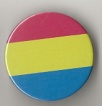 Panseksueel vlagPanseksualiteit is de seksuele aantrekking of het verlangen naar personen van alle genderidentiteiten en biologische geslachten. Dat betekent dat je op mensen verliefd wordt en dat het niet uitmaakt of iemand nou een meisje, een jongen of iets ertussenin is. 'Pan' betekent namelijk 'alles' in het Grieks. Veel mensen kennen dit woord niet. De kleur roze verwijst naar vrouwen, blauw naar mannen en geel naar genderqueer zoals agender, bigender en genderfluide.051B019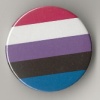 Genderfluide vlagRoze staat voor vrouwelijkheid, wit staat voor gebrek aan gender, purper staat voor de combinatie van mannelijkheid en vrouwelijkheid, zwart vertegenwoordigd alle genders inclusief derde gender en blauw staat voor mannelijkheid.052B011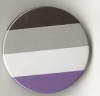 Aseksueel vlagAseksualiteit wil zeggen dat iemand geen seksuele aantrekking ervaart naar wie dan ook. Omdat aseksualiteit aangeboren of in elk geval diepgeworteld is, is het vergelijkbaar met een seksuele voorkeur of geaardheid. Hetero’s ervaren seksuele aantrekking naar mensen van het andere geslacht. Homo’s ervaren het naar mensen van hetzelfde geslacht, bi’s naar beide, en aseksuelen naar geen van beide. Het betreft zowel mannen als vrouwen. Naar aanleiding van onderzoek in Engeland (Bogaert, 2004) lijkt het vooralsnog te gaan om 1% van de bevolking.                                                                                                                             In een maatschappij waarin seks zo in de schijnwerpers staat, wordt aseksualiteit door velen ervaren als een taboe. Als iemand zegt aseksueel te zijn wekt dit vaak onbegrip. Vervelende reacties zijn niet ongewoon. Het is vergelijkbaar met hoe men (vroeger) reageerde als iemand vertelde homo te zijn.De term "aseksueel" helpt mensen die geen seksuele aantrekking kennen, zichzelf op dit punt te begrijpen en te accepteren.053B003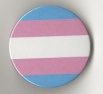 Transgender vlagTransgender is het tegenovergestelde van cisgender, personen van wie de genderidentiteit geheel in overeenstemming is met het toegewezen geslacht bij de geboorte. 
Transgender staat dus voor een genderidentiteit die niét of niet helemaal overeenkomt met het toegekende geslacht bij de geboorte.
De blauwe en roze strepen staan symbool voor de traditionele kleuren die worden toegewezen aan jongens en meisjes. De witte lijn staat dat voor mensen die zich niet als man of vrouw identificeren en mensen die in transitie zitten.
De vlag zelf staat symbool voor trans-pride, diversiteit en transgender rechten.054B023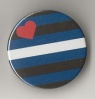 Leerfetisjisme vlagLeerfetisjisme is in de ruimste zin het aangetrokken zijn tot kleding en accessoires van leer. Dit hoeft niet per definitie in seksuele zin te zijn, maar gaat hier vaak wel mee gepaard.055B025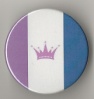 Drag vlag Wat is drag?                                                                                                                        De term 'drag' is de informele benaming van het dragen van kleding van het andere geslacht, dat ook wel crossdressing wordt genoemd.Oorsprong                                                                                                                               Het gebruik van de term 'drag' in zijn huidige gebruik verscheen rond 1870, maar de oorsprong daarvan is onzeker. Er wordt gesuggereerd dat het is ontstaan als vakjargon wanneer in de theaterwereld iemands jurk over de vloer sleepte (to drag= slepen). Een andere suggestie is dat het afkomstig zou zijn van Shakespeare. Omdat vrouwen niet mochten acteren, speelden mannen vrouwelijke rollen in dameskleding. Drag zou komen van DRess As Girl.Drag Queen                                                                                                                                Een drag queen is een persoon, meestal een man, die dragkleding en make-up gebruikt om vrouwelijke geslachtsaanduidingen en geslachtsrollen voor entertainmentdoeleinden na te bootsen en vaak te overdrijven. Historisch gezien waren de meeste drag queens mannen die zich als vrouwen kleden.Drag king                                                                                                                          Drag kings zijn meestal vrouwelijke performancekunstenaars die zich in mannelijke kostuums kleden en mannelijke genderstereotypen personifiëren als onderdeel van een individuele of groepsroutine, vaak voor entertainmentdoeleinden.056B021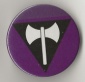 Amazone vlagWerd veel gedragen door vrouwen die zich inzetten voor de strijd tegen het patriarchaat en het heterocentrisme, en die vanuit politieke overtuiging kiest voor een leven met vrouwen.057B028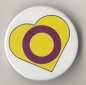 Intersekse hartDe term intersekse verwijst naar de ervaringen van mensen die geboren zijn met een lichaam dat niet voldoet aan de normatieve definitie van man of vrouw zoals de maatschappij die hanteert.

Meer info: https://nnid.nl/058B008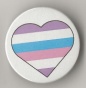 Intersekse hartDe term intersekse verwijst naar de ervaringen van mensen die geboren zijn met een lichaam dat niet voldoet aan de normatieve definitie van man of vrouw zoals de maatschappij die hanteert.

Meer info: https://nnid.nl/059B018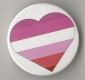 Lesbisch hartLesbianisme of vrouwelijke homoseksualiteit is de seksuele en/of emotionele voorkeur van vrouwen voor andere vrouwen. Iemand die lesbisch is wordt ook wel een lesbienne genoemd.060B010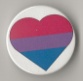 Biseksueel hartMensen die op vrouwen én mannen vallen, worden wel biseksueel genoemd. Biseksualiteit heeft net als homoseksualiteit te maken met gevoelens, gedrag en identiteit: wat je voor een ander voelt, wat voor seksuele contacten en relaties je aangaat en hoe je jezelf noemt. Veel mensen hebben biseksuele gevoelens en fantasieën, veel minder mensen doen er iets mee en nog minder noemen zichzelf bi.

Sommige biseksuelen hebben afwisselend relaties en/of seks met mannen en met vrouwen, anderen tegelijkertijd. Een vrouw die op de middelbare school bijvoorbeeld een vriendje had, krijgt op haar twintigste een relatie met een vrouw. Of een man die getrouwd is met een vrouw, wil af en toe ook seks met een man. Of en waarom iemand zichzelf bi noemt, is persoonlijk.

Over de kleuren. Roze staat hierbij voor de liefde voor vrouwen, blauw voor de liefde voor mannen en de kleine overlappende streep voor de liefde voor beide seksen.061B016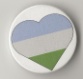 Genderqueer hartGenderqueer is een overkoepelende term voor genderidentiteiten die niet exclusief mannelijk of vrouwelijk is. Genderqueer kan ook staan voor een: leefstijl en een daarbij horende expressie.062B014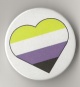 Non binair hartNon-binair is een paraplubegrip. Er zijn verschillende termen voor genderidentiteiten die zich buiten het binair gendermodel stellen; “genderqueer”, “gender non-conform”, “agender”, “genderfluïde”, “bigender”,… Deze genderidentiteiten hebben met mekaar gemeen dat ze zich buiten de binaire gendernorm bevinden, maar ze verschillen soms subtiel onderling van mekaar. Sommige non-binaire personen identificeren zich ook als transgender, anderen niet.063B006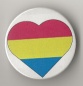 Panseksueel hartPanseksualiteit is de seksuele aantrekking of het verlangen naar personen van alle genderidentiteiten en biologische geslachten. Dat betekent dat je op mensen verliefd wordt en dat het niet uitmaakt of iemand nou een meisje, een jongen of iets ertussenin is. 'Pan' betekent namelijk 'alles' in het Grieks. Veel mensen kennen dit woord niet. De kleur roze verwijst naar vrouwen, blauw naar mannen en geel naar genderqueer zoals agender, bigender en genderfluide.064B020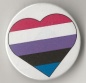 Genderfluide hartRoze staat voor vrouwelijkheid, wit staat voor gebrek aan gender, purper staat voor de combinatie van mannelijkheid en vrouwelijkheid, zwart vertegenwoordigd alle genders inclusief derde gender en blauw staat voor mannelijkheid.065B012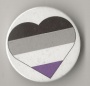 Aseksueel hartAseksualiteit wil zeggen dat iemand geen seksuele aantrekking ervaart naar wie dan ook. Omdat aseksualiteit aangeboren of in elk geval diepgeworteld is, is het vergelijkbaar met een seksuele voorkeur of geaardheid. Hetero’s ervaren seksuele aantrekking naar mensen van het andere geslacht. Homo’s ervaren het naar mensen van hetzelfde geslacht, bi’s naar beide, en aseksuelen naar geen van beide. Het betreft zowel mannen als vrouwen. Naar aanleiding van onderzoek in Engeland (Bogaert, 2004) lijkt het vooralsnog te gaan om 1% van de bevolking.                                                                                                                             In een maatschappij waarin seks zo in de schijnwerpers staat, wordt aseksualiteit door velen ervaren als een taboe. Als iemand zegt aseksueel te zijn wekt dit vaak onbegrip. Vervelende reacties zijn niet ongewoon. Het is vergelijkbaar met hoe men (vroeger) reageerde als iemand vertelde homo te zijn.De term "aseksueel" helpt mensen die geen seksuele aantrekking kennen, zichzelf op dit punt te begrijpen en te accepteren.066B004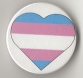 Transgender hartTransgender is het tegenovergestelde van cisgender, personen van wie de genderidentiteit geheel in overeenstemming is met het toegewezen geslacht bij de geboorte. 
Transgender staat dus voor een genderidentiteit die niét of niet helemaal overeenkomt met het toegekende geslacht bij de geboorte.
De blauwe en roze strepen staan symbool voor de traditionele kleuren die worden toegewezen aan jongens en meisjes. De witte lijn staat dat voor mensen die zich niet als man of vrouw identificeren en mensen die in transitie zitten.
De vlag zelf staat symbool voor trans-pride, diversiteit en transgender rechten.067B024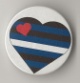 Leerfetisjisme vlagLeerfetisjisme is in de ruimste zin het aangetrokken zijn tot kleding en accessoires van leer. Dit hoeft niet per definitie in seksuele zin te zijn, maar gaat hier vaak wel mee gepaard.068B026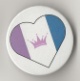 Drag vlag Wat is drag?                                                                                                                        De term 'drag' is de informele benaming van het dragen van kleding van het andere geslacht, dat ook wel crossdressing wordt genoemd.Oorsprong                                                                                                                               Het gebruik van de term 'drag' in zijn huidige gebruik verscheen rond 1870, maar de oorsprong daarvan is onzeker. Er wordt gesuggereerd dat het is ontstaan als vakjargon wanneer in de theaterwereld iemands jurk over de vloer sleepte (to drag= slepen). Een andere suggestie is dat het afkomstig zou zijn van Shakespeare. Omdat vrouwen niet mochten acteren, speelden mannen vrouwelijke rollen in dameskleding. Drag zou komen van DRess As Girl.Drag Queen                                                                                                                                Een drag queen is een persoon, meestal een man, die dragkleding en make-up gebruikt om vrouwelijke geslachtsaanduidingen en geslachtsrollen voor entertainmentdoeleinden na te bootsen en vaak te overdrijven. Historisch gezien waren de meeste drag queens mannen die zich als vrouwen kleden.Drag king                                                                                                                          Drag kings zijn meestal vrouwelijke performancekunstenaars die zich in mannelijke kostuums kleden en mannelijke genderstereotypen personifiëren als onderdeel van een individuele of groepsroutine, vaak voor entertainmentdoeleinden.069B022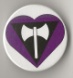 Amazone hartWerd veel gedragen door vrouwen die zich inzetten voor de strijd tegen het patriarchaat en het heterocentrisme, en die vanuit politieke overtuiging kiest voor een leven met vrouwen.070E015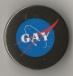 Nasa gayDe National Aeronautics and Space Administration, afgekort tot NASA, is een onafhankelijk agentschap van de federale overheid in de Verenigde Staten, dat verantwoordelijk is voor het Amerikaanse ruimtevaartprogramma. Gay spreekt voor zich.071E004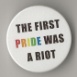 The First Pride was a riot - witDe eerste Pride begon als een protest tegen racisme, uitbuiting, armoede, politiegeweld, transfobie, homofobie en uitsluiting van sekswerkers. De helden op wiens schouders wij staan zijn zwarte en bruine trans sekswerkers die in 1969 het verzet zijn begonnen in New York. 50 jaar na Stonewall zien we weinig verandering voor bpoc (Black People and People of Color), trans mensen, sekswerkers en mensen met beperking, sterker nog de pride is een commerciële billboard reclame geworden voor bedrijven, politieke partijen en instituten om hun handen schoon te wassen met de regenboogvlag; Pinkwashing!072E003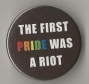 The First Pride was a riot - zwartDe eerste Pride begon als een protest tegen racisme, uitbuiting, armoede, politiegeweld, transfobie, homofobie en uitsluiting van sekswerkers. De helden op wiens schouders wij staan zijn zwarte en bruine trans sekswerkers die in 1969 het verzet zijn begonnen in New York. 50 jaar na Stonewall zien we weinig verandering voor bpoc (Black People and People of Color), trans mensen, sekswerkers en mensen met beperking, sterker nog de pride is een commerciële billboard reclame geworden voor bedrijven, politieke partijen en instituten om hun handen schoon te wassen met de regenboogvlag; Pinkwashing!073E018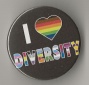 I love diversity – zwart074E017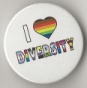 I love diversity – zwit075E014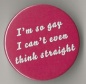 I’m so gay I can’t even think straight076E002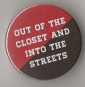 Out of the closet and into the streetsLeus van Queer Nation , 1990
Queer Nation is een LGBTQ-activistische organisatie die in maart 1990 in New York City is opgericht door HIV / AIDS-activisten van ACT Up! Aids Coalition to Unleash Power. De vier oprichters waren verontwaardigd over de escalatie van anti-homogeweld op straat en de vooroordelen in de kunst en media. De groep staat bekend om zijn confronterende tactieken, zijn slogans en het publiekelijk Outen van verstopte LHBTIQ+ personen.077C020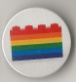 Bricks078C012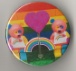 Berenliefde079C001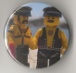 Leerpride080C014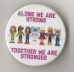 Alone we are strong081C014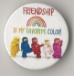 Friendship082C017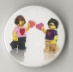 Hartendief083C018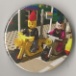 Dykes on bikes 1084C019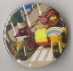 Dykes on bikes 2085C011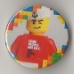 Some people are gay086C010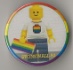 Stonewall087C021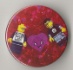 Hart088C022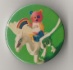 Pegasus089C016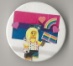 Biseks090C023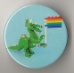 Draak091C009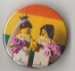 Bruidjes, gelijkslachtigden huwelijk092C013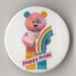 Happy Pride093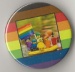 Blokje regenboogfamilie094C002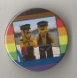 Blokje beren095C004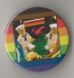 Blokje matrozen096C008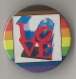 Blokje love